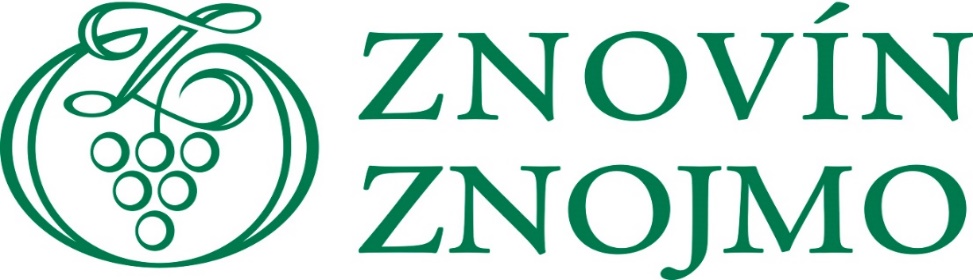 CENÍK NABÍZENÝCH VÍN 2023 – MORAVSKÝ SKLÍPEKDoplňkový sortimentProvozovatel a výrobce vína:ZNOVÍN ZNOJMO, a. s.
Šatov 404
671 22  Šatov
tel. 515 266 620
www.znovin.cz
e-mail: znovin@znovin.cz
IČ 46900144
DIČ CZ46900144Odpovědný vedoucí:
Petra JirgalováOdrůdaRočníkČísloŠaržeVinařská obec
viniční traťCenaza 0,5 dclCena za láhevSauvignon Green, CHOP
víno s přívlastkem pozdní sběr, bílé, suché, 0,75 l
Alk.: 12,5 % obj., zbyt. cukr: 5,1 g/l, kyseliny: 6,7 g/l
obsahuje oxid siřičitý, vyrobeno v ČR20199340Znojemsko
Stošíkovice na Louce, U tří dubů14 Kč195 KčSylvánské zelené Ledňáček říční, CHOP
víno s přívlastkem pozdní sběr, bílé, suché, 0,75 l
Alk.: 12,0 % obj., zbyt. cukr: 6,0 g/l, kyseliny: 6,9 g/l
obsahuje oxid siřičitý, vyrobeno v ČR20200331Znojemsko
Miroslav, Weinperky13 Kč180 KčRyzlink rýnský Rosnička zelená, CHOP
víno s přívlastkem pozdní sběr, bílé, suché, 0,75 l
Alk.: 12,0 % obj., zbyt. cukr: 6,5 g/l, kyseliny: 6,7 g/l
obsahuje oxid siřičitý, vyrobeno v ČR20200351Hustopečsko
Hustopeče, Na výsluní13 Kč180 KčRyzlink vlašský ročníkové, CHOP
jakostní víno, bílé, suché, 0,75 l
Alk.: 12,0 % obj., zbyt. cukr: 6,8 g/l, kyseliny: 6,1 g/l
obsahuje oxid siřičitý, vyrobeno v ČR20211330Znojemsko
Božice, Stará hora9 Kč120 KčRulandské bílé Ještěrka zelená, CHOP
víno s přívlastkem pozdní sběr, bílé, suché, 0,75 l
Alk.: 12,5 % obj., zbyt. cukr: 6,9 g/l, kyseliny: 7,1 g/l
obsahuje oxid siřičitý, vyrobeno v ČR20211371Znojemsko
Hnanice, Fládnická13 Kč180 KčCuvée starých odrůd, CHOP
moravské zemské víno, bílé, polosuché, 0,5 l
Alk.: 13,0 % obj., zbyt. cukr: 8,4 g/l, kyseliny: 6,4 g/l
obsahuje oxid siřičitý, vyrobeno v ČR20099203Znojemsko
Šatov, naučná vinice za Moravským sklípkem27 Kč250 KčTramín červený ročníkové, CHOP
jakostní víno, bílé, polosladké, 0,75 l
Alk.: 12,0 % obj., zbyt. cukr: 20,7 g/l, kyseliny: 6,0 g/l
obsahuje oxid siřičitý, vyrobeno v ČR20211369Morava10 Kč130 KčVeltlínské zelené Terroir Club, CHOP
víno s přívlastkem výběr z hroznů, bílé, polosladké, 0,75 l
Alk.: 13,0 % obj., zbyt. cukr: 25,2 g/l, kyseliny: 7,6 g/l
obsahuje oxid siřičitý, vyrobeno v ČR20199319Znojemsko
Šatov, Na vinici13 Kč180 KčRulandské šedé Víno ke 30. narozeninám Znovínu Znojmo, CHOP
víno s přívlastkem výběr z hroznů, bílé, polosladké, 0,75 l
Alk.: 13,0 % obj., zbyt. cukr: 30,2 g/l, kyseliny: 7,3 g/l
obsahuje oxid siřičitý, vyrobeno v ČR20211379Znojemsko
Strachotice, Dívčí vrch17 Kč230 KčCabernet Sauvignon rosé, CHOP
jakostní víno, růžové, polosuché, 0,75 l
Alk.: 12,5 % obj., zbyt. cukr: 10,3 g/l, kyseliny: 6,9 g/l
obsahuje oxid siřičitý, vyrobeno v ČR20211426Morava9 Kč120 KčModrý Portugal ročníkové, CHOP
jakostní víno, červené, suché, 0,75 l
Alk.: 13,0 % obj., zbyt. cukr: 0,2 g/l, kyseliny: 4,6 g/l
obsahuje oxid siřičitý, vyrobeno v ČR20211409Znojemsko
Miroslav, Havraníky, Weinperky, Staré vinice8 Kč110 KčBlauburger, CHOP
moravské zemské víno, červené, polosladké, 0,75 l
Alk.: 12,0 % obj., zbyt. cukr: 16,8 g/l, kyseliny: 5,3 g/l
obsahuje oxid siřičitý, vyrobeno v ČR20200402Znojemsko
Hostěradice, Volné pole10 Kč130 KčVeltlínské zelené, CHOP
jakostní víno, bílé, suché, 0,187 l
Alk.: 11,5 % obj.
obsahuje oxid siřičitý, vyrobeno v ČR33 KčSvatovavřinecké, CHOP
jakostní víno, červené, suché, 0,187 l
Alk.: 12,5 % obj.obsahuje oxid siřičitý, vyrobeno v ČR33 KčHroznový mošt – cabernet moraviaLechovice100% hroznová šťáva, 0,75 lbez barviv a konzervantů2022223110 Kč130 KčVoda perlivá, neperlivá 0,75 l25,00 KčJupík Aqua Sport25,00 KčSklenička40,00 KčKelímek1,00 KčFit tyčinka15,00 KčIgelitová taška5,00 Kč